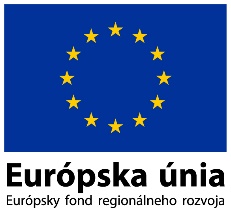 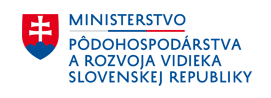 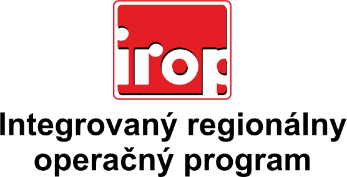 Zoznam odborných hodnotiteľovZoznam odborných hodnotiteľovKód výzvyMená odborných hodnotiteľovIROP-PO1-SC121-2017-21Ing. Marek HarčárIROP-PO1-SC121-2017-21Ing. Alexander MolnárIROP-PO1-SC121-2017-21Ing. Peter ŠpalekIROP-PO1-SC121-2017-21Mgr. Patrik Saxa